V/ Di' dove si trova il coniglio: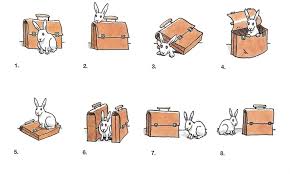 1. Il coniglio è ........................................ alla borsa.2. Il coniglio è ........................................ la borsa.6. Il coniglio è ........................................ due borse.7. Il coniglio è ......................................... della borsa.8. Il coniglio è ......................................... della borsa.